Администрация Дзержинского районаКрасноярского краяПОСТАНОВЛЕНИЕс.Дзержинское23.03.2020										№ 171-пОб утверждении Порядка выдачи разрешения на прием в первый класс детей, не достигших на 1 сентября текущего года возраста 6 лет и 6 месяцев  и  детей старше 8 лет, на обучение  по образовательным программам начального общего образования в муниципальные общеобразовательные организацииВ соответствии с частью 1 статьи 67 Федерального закона от 29 декабря 2012 года N 273-ФЗ "Об образовании в Российской Федерации", приказом Министерства образования и науки Российской Федерации от 22 января 2014 года N 32 "Об утверждении Порядка приема граждан на обучение по образовательным программам начального общего, основного общего и среднего общего образования",  в целях обеспечения государственных гарантий прав граждан на получение общего образования, руководствуясь ст. 19 Устава района, ПОСТАНОВЛЯЮ:1. Утвердить Порядок выдачи разрешения на прием в первый класс детей, не достигших на 1 сентября текущего года возраста 6 лет и 6 месяцев и детей старше 8 лет, на обучение по образовательным программам начального общего образования в муниципальные общеобразовательные организации (Приложение 1 к постановлению).2. Утвердить Положение о комиссии по рассмотрению заявлений о даче разрешений на прием детей в муниципальные общеобразовательные учреждения на обучение по образовательным программам начального общего образования в более раннем или позднем возрасте, чем предусмотрено законом (Приложение N 2).3. Постановление администрации Дзержинского района Красноярского края от 15.04.2019 года № 285-п «Об утверждении Порядка о выдачи разрешения на прием в первый класс детей, не достигших на 1 сентября текущего года возраста 6 лет и 6 месяцев и детей старше 8 лет, на обучение по образовательным программам начального общего образования в муниципальные общеобразовательные организации» считать утратившим силу.4. Начальнику Управления образования администрации Дзержинского района Красноярского края (И.Н. Калабуховой), руководителям муниципальных общеобразовательных организаций Дзержинского района обеспечить исполнение настоящего постановления.5. Контроль, за исполнением данного постановления возложить на заместителя главы района по общественно-политическим вопросам Гончарика Ю.С.6. Постановление вступает в силу в день, следующий за днем его официального опубликования и применяется к правоотношениям, возникшим с 01.01.2020 года.Временно исполняющийобязанности главыДзержинского района							В.Н. ДергуновПриложение 1к постановлению администрации районаот 23.03.2020 № 171-пПорядок выдачи разрешения на прием в первый класс детей, не достигших на 1 сентября текущего года  возраста 6 лет и 6 месяцев  и детей  старше 8 лет, на обучение  по образовательным  программам начального общего образования в муниципальные общеобразовательные организацииОбщие положенияНастоящий Порядок выдачи разрешения на прием в первый класс детей, не достигших на 1 сентября текущего года возраста 6 лет и 6 месяцев и детей старше 8 лет, на обучение по образовательным программам начального общего образования в муниципальные общеобразовательные организации (далее - Порядок) разработан в соответствии с Федеральным законом от 29.12.2012 № 273-ФЗ "Об образовании в Российской Федерации", приказом Министерства образования и науки Российской Федерации от 22.01.2014 № 32 "Об утверждении Порядка приема граждан на обучение по образовательным программам начального общего, основного общего и среднего общего образования", Санитарно-эпидемиологическими требованиями к условиям и организации обучения в общеобразовательных учреждениях, санитарно-эпидемиологическими правилами и нормативами (СанПиН 2.4.2.2821-10), утвержденными постановлением Главного государственного санитарного врача РФ от 29.12.2010 № 189, определяет правила выдачи Управлением  образования администрации Дзержинского района Красноярского края  (далее – Управление  образования) разрешения на прием в муниципальные общеобразовательные организации (далее - МОО) на обучение по образовательным программам начального общего образования детей в возрасте младше 6 лет и 6 месяцев и  детей старше 8 лет.Прием в первый класс детей, не достигших на 1 сентября текущего года 6 лет и 6 месяцев и детей старше 8 лет, осуществляется на основании разрешения Управления  образования, выполняющего функции и полномочия учредителя МОО от имени Администрации Дзержинского района.Организация работы по выдаче разрешения на прием в 1 классДля получения разрешения на прием в первый класс МОО детей, не достигших на 1 сентября текущего года возраста 6 лет и 6 месяцев и детей старше 8 лет, родители (законные представители) подают заявление на имя начальника Управления образования по форме согласно приложению № 1 к настоящему Порядку. Регистрация заявлений осуществляется в «Журнале учета документов на получение разрешения на прием в 1 класс детей, не достигших на 1 сентября текущего года возраста 6 лет и 6 месяцев, и детей старше 8 лет по образовательным программам начального общего образования»  (приложение №4).К заявлению прилагаются следующие документы: копия документа, удостоверяющего личность заявителя;копия свидетельства о рождении ребенка, заверенная в установленном порядке;для детей в возрасте младше 6,5 лет - документ, подтверждающий
отсутствие противопоказаний по состоянию здоровья ребенка (по форме,
предоставляемой медицинской организацией);для детей старше 8 лет - документы, содержащие объяснение причин
начала обучения ребенка в МОУ позже достижения им возраста 8 лет;другие документы по усмотрению родителей (законных представителей) (характеристику из образовательной организации, реализующей программы дошкольного образования, в случае, если ребенок ее посещает; заключение психолога о готовности ребенка к обучению в МОУ и т.п.).либо оригинал документа, удостоверяющего личность иностранного гражданина и лица без гражданства в Российской Федерации в соответствии со статьей 10 Федерального закона от 25 июля 2002 г. № 115-ФЗ "О правовом положении иностранных граждан в Российской Федерации". Родители (законные представители) детей, являющихся иностранными гражданами или лицами без гражданства, дополнительно предъявляют документ, подтверждающий родство заявителя (или законность представления прав ребенка), и документ, подтверждающий право заявителя на пребывание в Российской Федерации. Иностранные граждане и лица без гражданства все документы представляют на русском языке или вместе с заверенным в установленном порядке переводом на русский язык.Рассмотрение заявлений родителей (законных представителей) детей о
выдаче Разрешения осуществляется комиссией, создаваемой приказом
начальника Управления образования и действующей на основании
соответствующего Положения (далее - Комиссия).Разрешение, как и уведомление об отказе о выдаче Разрешения, оформляется Управлением образования на основании принятого Комиссией решения.Заявление родителей (законных представителей) ребенка о выдаче
Разрешения и прилагаемые к нему документы, предусмотренные пунктом 2.2.  Порядка, направляются в Комиссию в течение 3 рабочих дней со дня регистрации в Управлении образования.Учет поступивших в Комиссию для рассмотрения заявлений родителей (законных представителей) детей и принятых по ним решений осуществляется Комиссией в Журнале учета выдачи разрешений на прием по образовательным программам начального общего образования в более раннем или позднем возрасте, чем предусмотрено законом (Приложение № 4 к Порядку). Срок рассмотрения Комиссией заявления о выдаче Разрешения не более 20 дней. Управление образования в течение 3 рабочих дней со дня принятия Комиссией решения направляет родителям (законным представителям) разрешение на прием ребенка в первый класс МОО (приложение № 2), либо уведомление об отказе в его выдаче (приложение № 3).Критерии для принятия Комиссией решений:представлены документы, необходимые для получения разрешения на прием в первый класс МОО детей, не достигших на 1 сентября текущего года возраста 6 лет и 6 месяцев и детей старше 8 лет;документы соответствуют требованиям, изложенным в п.2.2 настоящего Порядка;наличие мест в общеобразовательной организации;соответствие Получателя медицинским показаниям.Основаниями для отказа в выдаче Разрешения являются:наличие медицинских противопоказаний либо непредставление родителем (законным представителем) ребенка документа, предусмотренного пунктом 2.2. Порядка, подтверждающего отсутствие противопоказаний по состоянию здоровья; отсутствие в МОО свободных мест.  В случае отсутствия мест в государственной или муниципальной образовательной организации родители (законные представители) ребенка для решения вопроса о его устройстве в другую общеобразовательную организацию обращаются непосредственно в орган исполнительной власти субъекта Российской Федерации, осуществляющий государственное управление в сфере образования, или орган местного самоуправления, осуществляющий управление в сфере образования.На основании разрешения на прием ребенка в возрасте младше 6 лет 6 месяцев и детей  старше 8 лет в первый класс МОО, выданного Управлением образования, МОО осуществляют прием вышеуказанных детей в первый класс в соответствии с законодательством РФ и правилами приема, установленными соответствующей МОО, в части, не противоречащей законодательству РФ, на принципах равных условий приема для всех поступающих, за исключением лиц, которым в соответствии с Федеральным законом от 29.12.2012 № 273-ФЗ "Об образовании в Российской Федерации" предоставлены особые права (преимущества) при приеме на обучение.Отказ Управления образования в выдаче разрешения на прием в первый класс МОО детей, не достигших на 1 сентября текущего года возраста 6 лет и 6 месяцев и  детей старше 8 лет, может быть обжалован родителями (законными представителями) в суде.Приложение № 1
к Порядку выдачи разрешения на прием в первый класс детей, не достигших на 1 сентября текущего года возраста 6 лет и 6 месяцев и детей старше 8 лет, на обучение по образовательным программам
начального общего  образования в муниципальные общеобразовательные организации

ФормаНачальнику Управления образования администрации Дзержинского района
______________________________
                           Ф.И.О.
_____________________________,
(фамилия, имя, отчество (при наличии) заявителя)
проживающего по адресу: ______
______________________________
______________________________
контактный телефон: ___________Заявление Прошу разрешить обучение в первом классе муниципальной общеобразовательной организации моего ребенка_____________________________________________________________________,
                                            (фамилия, имя, отчество (последнее при наличии) ребенка,  дата рождения ребенка)
зарегистрированного по адресу: _____________________________________________________,
                                                                                                          (указать адрес регистрации)
проживающего по адресу: __________________________________________________________,
                                                                 (указать адрес фактического проживания)
которому на 01 сентября 20_____ года не исполнится 6 лет и 6 месяцев/ или  исполнится  ____ лет ____ месяцев)

С условиями и организацией обучения в муниципальной общеобразовательной организации ознакомлен(а) и согласен (на).
К заявлению прилагаются (указать прилагаемые документы):
1. Копия свидетельства о рождении ребенка.
2. Копия документа, подтверждающего отсутствие противопоказаний по состоянию здоровья ребенка.
3. Другие документы ______________________________________________________________
____________________________/______________________________________________/
                                       (подпись)                                                                                      (ФИО)
Даю согласие на обработку моих персональных данных и данных моего ребенка в соответствии с действующим законодательством в РФ.____________________________/______________________________________________/
           (подпись)                                                                                                                     (ФИО)
Дата подачи заявления: "_____" ______________ 20___ г.
Приложение № 2
к Порядку выдачи разрешения на прием
в первый класс детей, не достигших на 1 сентября текущего года возраста 6 лет и 6 месяцев и детей старше 8 лет, на обучение по образовательным программам начального общего образования
в муниципальные общеобразовательные организации


ФОРМА
Администрация муниципального образования Дзержинский район

Управление образования администрации Дзержинского района
___________________________________________
адрес______________________________________
Тел.: E-mail: ________________________________
ОКПО, ОГРН, ИНН/КПП _____________________Разрешение на прием ребенка в первый класс муниципальной общеобразовательной организации на обучение по образовательным программам начального общего образования в возрасте младше 6 лет 6 месяцев и детей старше 8 лет 
Уважаемый(ая) ___________________________________________________________________,
                                                (фамилия, имя, отчество (последнее при наличии) заявителя)

Управление образования, рассмотрев Ваше  заявление, а также приложенные к нему документы, к школьному обучению разрешает прием  Вашего ребенка _________________________________________________________________________________
                     (фамилия, имя, отчество (при наличии) ребенка, дата рождения ребенка)

на обучение по образовательным программам начального общего образования в муниципальную общеобразовательную организацию.
Начальник ________________                                            /_________________/ 
                                 (подпись)                                                               ФИО
Приложение № 3
к Порядку выдачи разрешения на прием
в первый класс детей, не достигших
на 1 сентября текущего года возраста
6 лет и 6 месяцев и детей старше 8 лет,
на обучение по образовательным программам начального общего образования
в муниципальные общеобразовательные организации 
ФОРМААдминистрация муниципального образования Дзержинский район

Управление образования администрации Дзержинского района
________________________________________
адрес___________________________________
Тел.: E-mail: ____________________________
ОКПО, ОГРН, ИНН/КПП _________________Уведомление об отказе в выдаче разрешения на прием ребенка в первый класс муниципальной общеобразовательной организации на обучение по образовательным программам начального общего образования в возрасте младше 6 лет 6 месяцев и детей старше 8 лет 
Уважаемый(ая) ____________________________________________________________________,
                                           (фамилия, имя, отчество (последнее при наличии) заявителя)

Управление образования, рассмотрев Ваше заявление, а также приложенные к нему документы, уведомляет об отказе в выдаче разрешения на прием Вашего ребенка 

__________________________________________________________________________________
            (фамилия, имя, отчество (последнее при наличии) ребенка, дата рождения ребенка)

на обучение по образовательным программам начального общего образования в
муниципальную общеобразовательную организацию по причине 
__________________________________________________________________________________
                                                                             (указать причину)


Начальник ________________                             /_________________________/
                              (подпись)                                                     ФИОПриложение № 4
к Порядку выдачи разрешения на прием
в первый класс детей, не достигших
на 1 сентября текущего года возраста
6 лет и 6 месяцев и детей старше 8 лет,
на обучение по образовательным программам начального общего образования
в муниципальные общеобразовательные организации Форма журнала учета документов на получение разрешения на прием в 1 класс детей, не достигших на 1 сентября текущего года возраста 6 лет и 6 месяцев, и детей старше 8 лет по образовательным программам начального общего образованияПриложение 2к постановлению администрации районаот 23.03.2020 № 171-пПоложение о комиссии по рассмотрению заявлений о выдаче разрешения на прием детей в муниципальные общеобразовательные учреждения на обучение по общеобразовательным программам начального общего образования в более раннем или более позднем возрасте, чем предусмотрено законом.Общие положенияНастоящее Положение (далее - Положение) регламентирует деятельность Комиссии по рассмотрению заявлений о выдаче разрешения на прием детей в муниципальные общеобразовательные учреждения, находящиеся в ведении и подведомственные Управлению образования администрации Дзержинского района Красноярского края, на обучение по образовательным программам начального общего образования в более раннем или позднем возрасте, чем предусмотрено законом (далее - Комиссия, МОУ,  Управление образования).В своей деятельности Комиссия руководствуется нормативными актами федерального, регионального и муниципального уровня, Порядком выдачи разрешения на прием детей в муниципальные общеобразовательные учреждения на обучение по образовательным программам начального общего образования в более раннем или позднем возрасте, чем предусмотрено законом, утвержденным постановлением администрации Дзержинского района Красноярского края, и Положением.Формирование, состав КомиссииРешение о создании Комиссии, утверждении ее персонального состава, изменении состава Комиссии или прекращении деятельности Комиссии оформляются приказами начальника Управления образования.Комиссия создается в количестве пяти человек из представителей
Управления образования и МОУ. В состав Комиссии входят председатель Комиссии, заместитель председателя Комиссии, секретарь Комиссии и члены Комиссии.Основанием для изменения состава Комиссии может быть личное
письменное заявление либо изменение должности или места работы
(увольнение).Компетенция КомиссииВ компетенцию Комиссии входит рассмотрение заявлений родителей
(законных представителей) детей о выдаче разрешения на прием детей в МОУ на обучение по образовательным программам начального общего образования в более раннем или позднем возрасте, чем предусмотрено законом (далее - Разрешение).Комиссия вправе: принимать решения по вопросам в пределах компетенции о выдаче
Разрешений либо об отказе в выдаче Разрешений;запрашивать у руководителей МОУ информацию, необходимую для принятия решения.Председатель комиссии:осуществляет руководство работой Комиссии;ведет заседания Комиссии;осуществляет контроль за исполнением решений Комиссии.Заместитель председателя Комиссии осуществляет руководство работой Комиссии в отсутствие председателя Комиссии.Секретарь Комиссии:осуществляет подготовку и организацию заседаний Комиссии;обеспечивает подготовку документов, выносимых на рассмотрение
Комиссии;координирует работу членов Комиссии;ведет протоколы заседаний Комиссии и Журнал учета выдачи Разрешений;осуществляет подготовку решений Комиссии и направление их в
Управление образования; Разрешений, уведомлений об отказе,  направляемых заявителям.Члены Комиссии:принимают участие в рассмотрении документов, представленных на заседания Комиссии;участвуют в принятии решения по результатам рассмотрения
представленных на Комиссию заявлений, документов о приеме ребенка в МОУ на обучение по образовательным программам начального общего образования в более раннем или позднем возрасте, чем предусмотрено законом.Порядок работы КомиссииОснованием для начала работы Комиссии является поступившее из
Управления образования заявление от родителя (законного представителя) ребенка в возрасте младше 6,5 лет или старше 8 лет о выдаче Разрешения.По результатам рассмотрения заявления секретарь Комиссии
оформляет протокол заседания Комиссии с указанием решения Комиссии, который подписывается председателем Комиссии и секретарем Комиссии.Решения Комиссии правомочны при наличии кворума, который
составляет не менее двух третей членов состава Комиссии. В случае
равенства голосов членов Комиссии голос председательствующего на
заседании Комиссии является решающим.Протоколы заседаний Комиссии хранятся в Управлении образования в
течение двух лет.Заключительные положенияРабота в Комиссии осуществляется на безвозмездной основе.Лица, работающие в составе Комиссии, не вправе разглашать
служебную информацию и информацию о персональных данных детей и их родителей (законных представителей), ставшую им известной в связи с работой в составе Комиссии.За разглашение указанной в пункте 5.2 Положения информации лица,
работающие в составе Комиссии, несут дисциплинарную, административную  и иную ответственность в соответствии с законодательством Российской Федерации.№п/пДата поступления документовФИО заявителяПеречень поступивших документовДата заседания Комиссии(№ протокола)Решение Комиссии № и дата разрешения на прием(уведомления об отказе)Подпись заявителя12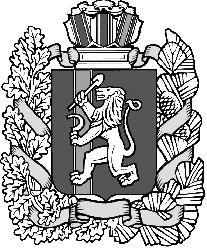 